Thursday 4th February 2021I am still trying to cut down on computer time today.Phonics  Today we are going to revise the igh (fly high) sound and practise to spell, read and write with the igh sound.Phonics link: https://youtu.be/8fxn5a1t0TcSpellings: bright, flight, night, lightSentence: The sun is bright or The sun is big and bright at night. Red words- have, like We have learned up to they and said on the red word list. This week we are learning have and like.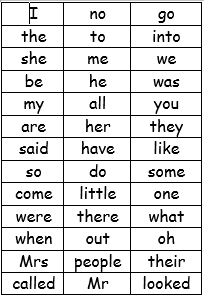 Story.Why not try to recreate a story or make up your own story today.How will it start? What happens in the middle part of your story?How will it end?How many characters will you have?Will they be nice characters?What will they do/go etc..ReadingPlease read with your grown up once today. Physical yogamake up your own fitness routine, Jo Wicks style.I will also add some yoga cards on the blog as another option.Or Go outside and ride your bike or scooter.Maths today Session 5https://whiterosemaths.com/homelearning/early-years/growing-6-7-8-week-2/https://vimeo.com/500529845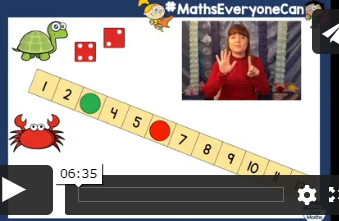  session 4 Looking at the numbers 6, 7 &8 Mind fullness.Paint a pebble and then give it to someone in your house and tell them why you appreciate them.TopicWe are still looking at the world and habitats on earth. Today though we are looking at insect’s habitats. Power point and hand out on the blog. Diary dates (we will touch on these over the course of the next 2 weeks)12th Feb Chinese New Year!4th Feb –Valentines16th Feb- Chinese New Year14th March Mother’s day.